МИНИСТЕРСТВО СЕЛЬСКОГО ХОЗЯЙСТВА И ПРОДОВОЛЬСТВИЯ 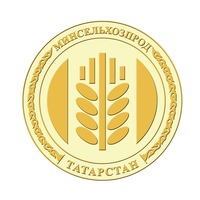 РЕСПУБЛИКИ ТАТАРСТАНПРЕСС-РЕЛИЗМинсельхоз России впервые проведет Неделю агропромышленного комплексаМинсельхозпрод РТ информирует, что в период с 4 по 13 октября Минсельхоз России впервые проведет Неделю агропромышленного комплекса, включающую серию деловых, специализированных и культурно-массовых мероприятий для профессионалов отрасли, а также жителей и гостей столицы. Вопросы подготовки Недели АПК Министр сельского хозяйства Дмитрий Патрушев сегодня обсудил с Заместителем Председателя Правительства Российской Федерации Алексеем Гордеевым, который поддержал мероприятие и выразил готовность принять в нем участие.Помимо традиционной XXI Российской агропромышленной выставки «Золотая осень», которая пройдет на ВДНХ с 9 по 12 октября, в рамках Недели АПК впервые состоится Международный агропромышленный форум (МАПФ-2019), на котором ведущие российские и зарубежные эксперты обсудят глобальные вопросы развития сельского хозяйства в России и мире. В частности, пленарное заседание форума будет посвящено созданию «зеленого бренда», перспективам производства в России органической и экологически чистой сельхозпродукции.Также в рамках Недели АПК впервые состоится Деловой завтрак Минсельхоза России. На площадке Корпоративного университета Сбербанка государственные деятели, эксперты и представители бизнеса обсудят вопросы комплексного развития сельских территорий.Центральным культурно-массовым событием Недели АПК станет Национальный гастрономический фестиваль «Золотая осень», который состоится на Красной площади. На фестивале будут представлены лучшие региональные бренды продуктов питания, агро-инновации, мастер-классы, музей сельхозтехники и другие познавательные зоны.Кроме того, в ресторанах и на городских площадках впервые пройдет фестиваль российского виноделия, гости которого смогут продегустировать лучшие отечественные вина, узнать об их происхождении и истории развития этой отрасли в нашей стране.Традиционный концерт в Государственном Кремлевском дворце, посвященный Дню работника сельского хозяйства и перерабатывающей промышленности, в этом году будет дополнен концертом в Тимирязевской академии – актуальным форматом для молодежи, нового поколения аграриев.Министерство сельского хозяйства Республики Татарстан и аграрии республики планируют принять активное участие в Неделе агропромышленного комплекса. Узнать более подробную информацию и пройти аккредитацию средства массовой информации могут по ссылке.Татарская версия новости: http://agro.tatarstan.ru/tat/index.htm/news/1560681.htmПресс – служба Минсельхозпрода РТ